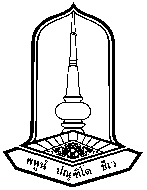 คณะสาธารณสุขศาสตร์  มหาวิทยาลัยมหาสารคามแบบขออนุมัติชื่อเรื่องวิทยานิพนธ์  และแต่งตั้งคณะกรรมการควบคุมวิทยานิพนธ์-------------------------------------ชื่อนิสิต  (นาย/นาง/นางสาว)…………………………………………………….…  รหัส  …………………………………..  เบอร์โทรศัพท์…….………………เป็นนิสิตหลักสูตร  ………….……   สาขาวิชา …………………………..…..……….….…. ระบบ  (   )  ในเวลาราชการ   (   )  นอกเวลาราชการ	ระดับ   	(   )  ปริญญาเอก   แผนการเรียน    (   )  แบบ  1.1     (   )  แบบ  1.2     (   )  แบบ  2.1     (   )  แบบ  2.2     (   )  ปริญญาโท    แผนการเรียน    (   )  แบบ  ก 1     (   )  แบบ  ก 2     ศูนย์ฯ/จังหวัด…………………..………………………ขออนุมัติชื่อเรื่องและแต่งตั้งคณะกรรมการควบคุมวิทยานิพนธ์  1.  ชื่อเรื่อง  (ภาษาไทย)…………………………………………………………………………………..…………………………………………….……………….….	………………………………………………………………………………………………………………………………………………………………..…….………..……	………………………………………………………………………………………………………………………………………………………………..…….……..………	(ภาษาอังกฤษ)………………………………………………………………………………….…………………………………………………………………….…….	………………………………………………………………………………………………………………………………………………………………..…….……..………	………………………………………………………………………………………………………………………………………………………………..……………………					ลงชื่อ………………………………………….……………..    นิสิต				                 (………………………….…………..………………….)   วันที่………เดือน……………พ.ศ. …….......2.  ภาระงานอาจารย์ที่ปรึกษาวิทยานิพนธ์ (นิสิตและอาจารย์ที่ปรึกษากรอกข้อมูลให้ครบถ้วน)	3.  ผู้รับเสนอ			ลงชื่อ……………………………………………….……….……………..  	อาจารย์ที่ปรึกษาวิทยานิพนธ์หลัก			         (……………………………………….………………….)   	วันที่  …………..เดือน ……………….. พ.ศ. ……………			ลงชื่อ……………………………………………….……….……………..  	อาจารย์ที่ปรึกษาวิทยานิพนธ์ร่วม			         (……………………………………….………………….)   	วันที่  …………..เดือน ……………….. พ.ศ. ……………			ลงชื่อ……………………………………………….……….……………..  	อาจารย์ที่ปรึกษาวิทยานิพนธ์ร่วม			         (……………………………………….………………….)   	วันที่  …………..เดือน ……………….. พ.ศ. ……………-2-	4.  ความเห็นของประธานกรรมการหลักสูตร		(   )  อนุมัติชื่อเรื่อง		(   )  อนุมัติคณะกรรมการ(   )  ไม่อนุมัติ  เนื่องจาก 		(   )  ประธาน		(   )  กรรมการคนที่ …………..(    )  มีคุณวุฒิทางการศึกษาไม่เป็นไปตามเกณฑ์	(    )  มีจำนวนนิสิตที่รับผิดชอบเกินเกณฑ์	(    )  อื่น ๆ  (ระบุ)………………………………………………………………………………………………………………………………..				ลงชื่อ……………………………………..……………………  ประธานกรรมการหลักสูตร			                  (…………………………………..………………….)    วันที่………เดือน…………พ.ศ. ...……..5.  ความเห็นของประธานกรรมการบัณฑิตศึกษาประจำคณะ		(   )  ควรอนุมัติ  ตามมติที่ประชุมกรรมการบัณฑิตศึกษาประจำคณะ ครั้งที่ ......... วันที่………เดือน………..……พ.ศ. ...……..(   )  ไม่ควรอนุมัติ  เนื่องจาก……………………………………………………………………………..…………………………………………….……	………………………………………………………………………………………………………………………………………………………………..…….……….……	………………………………………………………………………………………………………………………………………………………………..…….……….……				ลงชื่อ……………………………………..……………..……  			                  (…………………………………..………………….)   วันที่…….…เดือน…………พ.ศ. ...……..*********************************************************************************************************************หมายเหตุ: ให้นิสิตแนบ1. อาจารย์ที่ปรึกษาวิทยานิพนธ์หลัก ให้แนบเสนอแต่งตั้งอาจารย์บัณฑิตศึกษาประจำ2. กรณีอาจารย์ที่ปรึกษาวิทยานิพนธ์ร่วม เป็นอาจารย์ผู้ทรงคุณวุฒิภายนอก ให้แนบแบบแสดงคุณวุฒิและผลงานวิชาการของ    ผู้ทรงคุณวุฒิภายนอก-4-เค้าโครงย่อชื่อเรื่อง (ภาษาไทย) ……………………………………………………………………………………………………….……………………………….…………      …………………………………………………………………………………………………………………….……………………………………………….…….…..      …………………………………………………………………………………………………………………….……………………………………………….…….…..(ภาษาอังกฤษ) …………………………………………………………………………………………………………………………………….…………..….……      …………………………………………………………………………………………………………………….……………………………………………….…….…..      …………………………………………………………………………………………………………………….……………………………………………….…….…..2.  ความเป็นมาของการวิจัย  (พร้อมระบุเอกสารอ้างอิง)  ....……………………………………….………………………………………………….…….      …………………………………………………………………………………………………………………….……………………………………………….…….…..      …………………………………………………………………………………………………………………….……………………………………………….…….…..3.  ความมุ่งหมายของการวิจัย      …………………………………………………………………………………………………………………….……………………………………………….…….…..      …………………………………………………………………………………………………………………….……………………………………………….…….…..      …………………………………………………………………………………………………………………….……………………………………………….…….…..4.  วิธีดำเนินการวิจัย  (โดยย่อ)  4.1  ประชากรและกลุ่มตัวอย่าง       …………………………………………………………………………………………………………………….……………………………………………….…….…..      …………………………………………………………………………………………………………………….……………………………………………….…….…..      …………………………………………………………………………………………………………………….……………………………………………….…….…..4.2  เครื่องมือที่ใช้ในการวิจัย      …………………………………………………………………………………………………………………….……………………………………………….…….…..      …………………………………………………………………………………………………………………….……………………………………………….…….…..4.3  การเก็บรวบรวมข้อมูล       …………………………………………………………………………………………………………………….……………………………………………….…….…..      …………………………………………………………………………………………………………………….……………………………………………….…….…..5.  การวิเคราะห์ข้อมูล      …………………………………………………………………………………………………………………….……………………………………………….…….…..      …………………………………………………………………………………………………………………….……………………………………………….…….…..      …………………………………………………………………………………………………………………….……………………………………………….…….…..6.  ผลที่คาดว่าจะได้รับจากงานวิจัยครั้งนี้     6.1  ……………………………………………………………………………………………………………….……………………………………………….…….…..      …………………………………………………………………………………………………………………….……………………………………………….…….…..      6.2  …….……………………………………………………………………………………………………….……………………………………………….…….…..      …………………………………………………………………………………………………………………….……………………………………………….…….…..					ลงชื่อ………………………………..…………………  นิสิต					      (………………………………………..………..) วันที่………เดือน……………พ.ศ. …….....					ลงชื่อ………………………………..………………  อาจารย์ที่ปรึกษาวิทยานิพนธ์หลัก					       (……………………..………………….……..)  วันที่………เดือน……………พ.ศ. …….....ตำแหน่งกรรมการชื่อ-สกุล (ระบุตำแหน่งทางวิชาการ)วุฒิทางการศึกษา/สาขาวิชาประเภทอาจารย์ระดับบัณฑิตศึกษาภาระงานอาจารย์ภาระงานอาจารย์ตำแหน่งกรรมการชื่อ-สกุล (ระบุตำแหน่งทางวิชาการ)วุฒิทางการศึกษา/สาขาวิชาประเภทอาจารย์ระดับบัณฑิตศึกษาTSISประธานกรรมการควบคุมฯวุฒิ : ………………………………..สาขาวิชา : ………………………..(   ) อาจารย์ประจำคำสั่ง……………………….กรรมการควบคุมฯวุฒิ : ………………………………..สาขาวิชา : ………………………..(   ) อาจารย์ประจำ(   ) อาจารย์พิเศษคำสั่ง……………………….กรรมการควบคุมฯวุฒิ : ………………………………..สาขาวิชา : ………………………..(   ) อาจารย์ประจำ(   ) อาจารย์พิเศษคำสั่ง……………………….